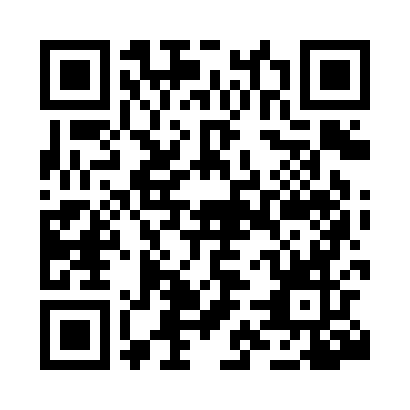 Prayer times for Chascomus, ArgentinaWed 1 May 2024 - Fri 31 May 2024High Latitude Method: NonePrayer Calculation Method: Muslim World LeagueAsar Calculation Method: ShafiPrayer times provided by https://www.salahtimes.comDateDayFajrSunriseDhuhrAsrMaghribIsha1Wed6:037:3012:493:466:087:292Thu6:047:3112:493:456:077:293Fri6:057:3112:493:446:067:284Sat6:057:3212:493:436:057:275Sun6:067:3312:493:426:047:266Mon6:077:3412:493:426:037:257Tue6:077:3512:493:416:027:248Wed6:087:3512:483:406:017:249Thu6:097:3612:483:396:007:2310Fri6:097:3712:483:395:597:2211Sat6:107:3812:483:385:587:2112Sun6:117:3912:483:375:587:2113Mon6:117:3912:483:375:577:2014Tue6:127:4012:483:365:567:1915Wed6:137:4112:483:355:557:1916Thu6:137:4212:483:355:557:1817Fri6:147:4312:483:345:547:1818Sat6:157:4312:483:345:537:1719Sun6:157:4412:493:335:537:1720Mon6:167:4512:493:335:527:1621Tue6:167:4612:493:325:517:1622Wed6:177:4612:493:325:517:1523Thu6:187:4712:493:315:507:1524Fri6:187:4812:493:315:507:1425Sat6:197:4812:493:305:497:1426Sun6:197:4912:493:305:497:1427Mon6:207:5012:493:305:487:1328Tue6:207:5012:493:295:487:1329Wed6:217:5112:503:295:487:1330Thu6:217:5212:503:295:477:1331Fri6:227:5212:503:295:477:12